Pavasaris. VårAugalo dalys. Plantedeler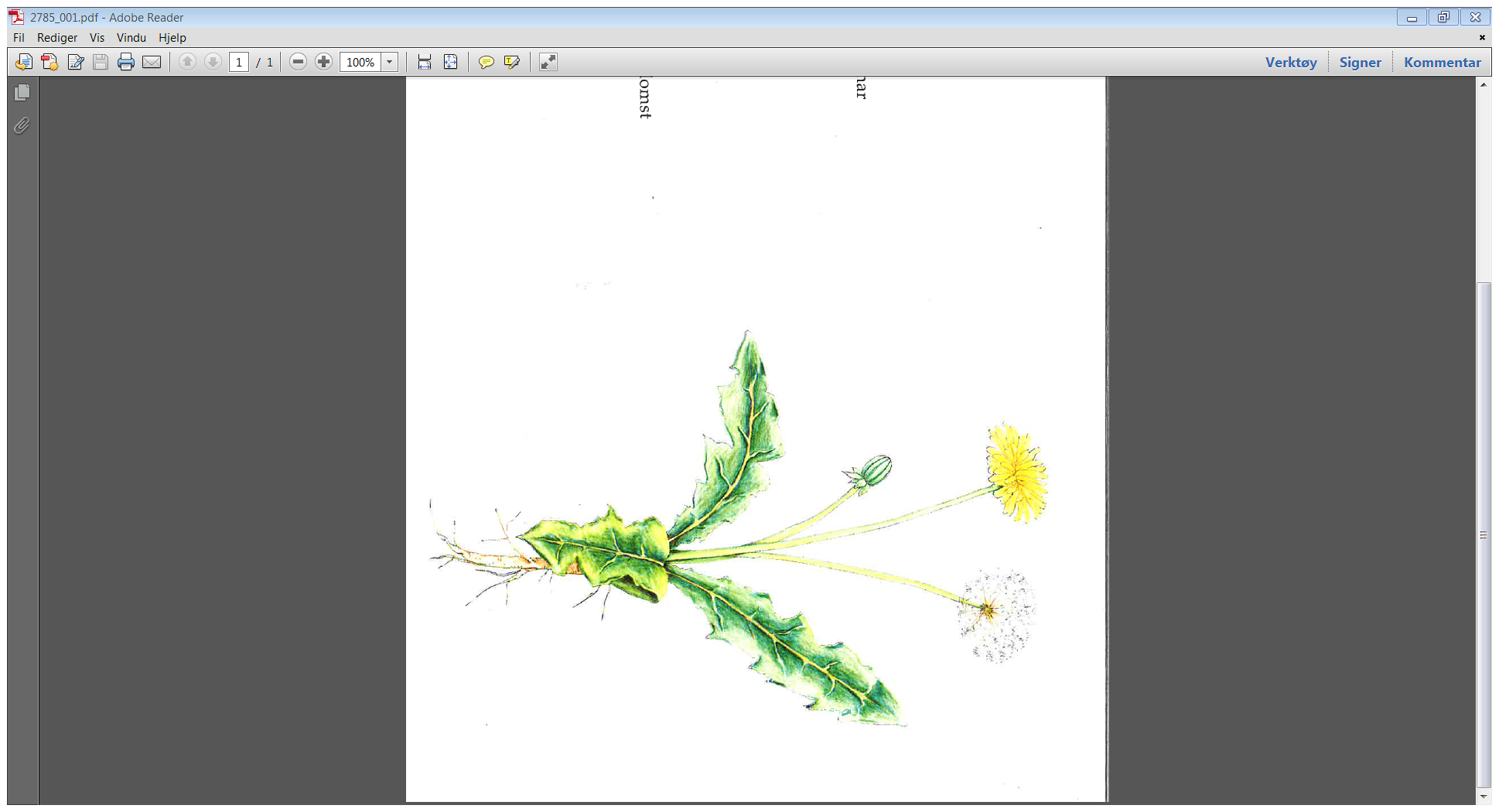 Augalas turi šaknį, kotą, lapus, pumpurą, žiedą ir/arba sėklas. Ei plante har ei rot, en stilk, blad, en knopp, en blomst og/eller frø.Pavasaris. VårAugalo dalys. Plantedeler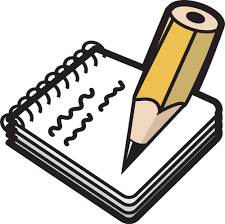 Įrašyk augalo dalis. Skriv inn plantedelene. 